             SHS Key Club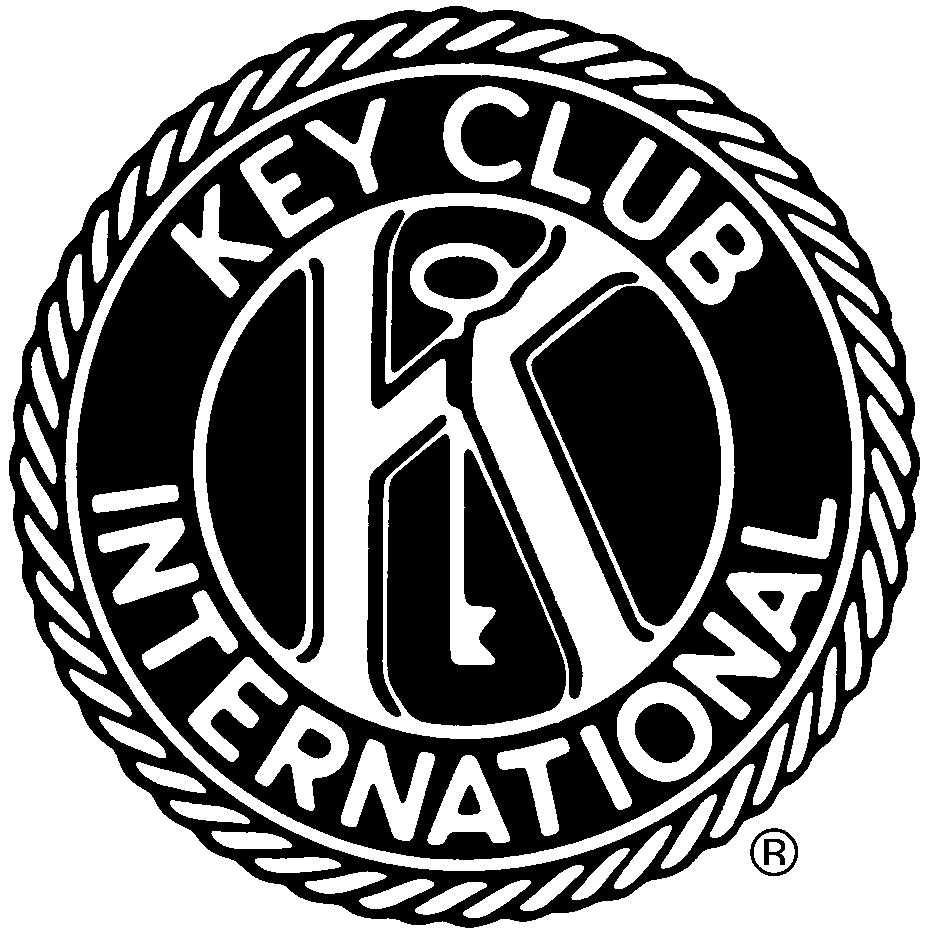 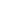 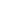 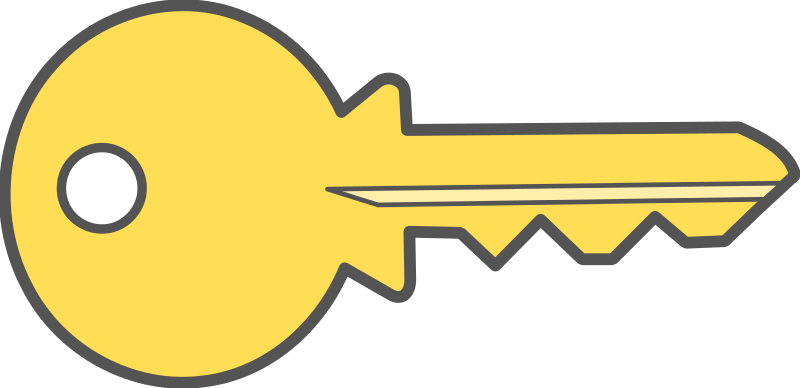 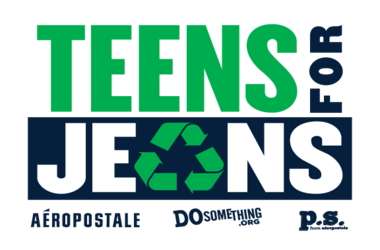 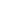 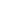 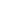 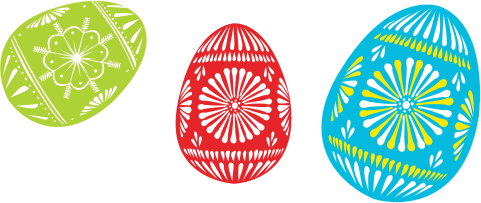 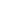 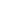 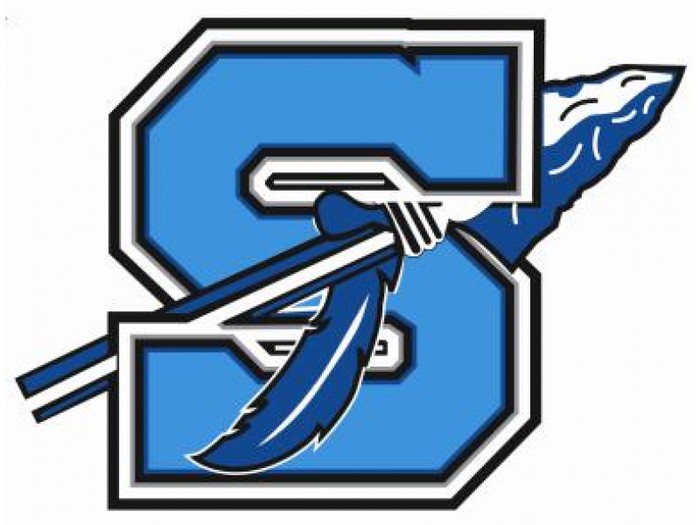 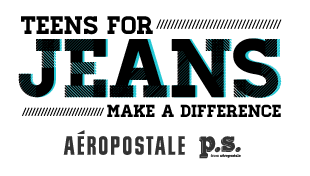 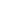 